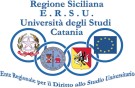 RICHIESTA DI RINNOVO ISCRIZIONE ALL'ALBO DELLE ASSOCIAZIONI STUDENTESCHE BIENNIO AA.AA. 2019/2021Al Presidente ERSU di CataniaL’Associazione denominata  						                                                                                                                                             sede legale 	sede operativa  				                                                                      recapiti telefonici 		email			 nella persona del suo Presidente 			nato a 	il       /    / 		CHIEDEil rinnovo dell’iscrizione all'Albo delle Associazioni Studentesche riconosciute dall’ERSU di Catania per il biennio 2019-2021, essendo in possesso dei requisiti previsti nell’avviso pubblico dell’Ente di cui si prende atto.DICHIARA CHE:  |_| 1.     l’associazione è stata iscritta all’Albo delle Associazioni Studentesche dell’Ersu di Catania per il                 biennio    ___________________;ALLEGATI (debitamente datati e firmati) solo se diversi da quanto presentato all’atto della prima iscrizione:|_| a.	copia conforme all’originale dell’atto costitutivo e dello statuto dell’Associazione, regolarmente registrati;|_| b.	la eventuale designazione di un delegato associato, quale responsabile nei confronti dell’ERSU e dei terzi, per tutto quanto attiene alla regolare esecuzione ed attuazione delle iniziative;|_| c.	codice fiscale dell’Associazione e la partita Iva (se posseduta);|_| d.	copia del documento di identità e del codice fiscale del Presidente e dell’eventuale associato delegato;|_| e.      fotocopia dell’estratto aggiornato del registro degli associati  o,  in  alternativa,  una  dichiarazione  del sottoscritto attestante i nominativi degli associati al momento della presentazione della domanda con l’indicazione delle generalità dei soggetti che ricoprono cariche sociali;|_|  f.	elenco aggiornato degli associati (nominativi e matricole) con dichiarazione del sottoscritto che attesta lo  status di studente universitario degli associati medesimi al momento della presentazione della domanda;|_| g.	eventuali successive deliberazioni dell’Associazione con le quali sono state apportate modifiche significative per lo status dell’Associazione, compreso il Presidente.|_| h.	eventuale documentazione, se in possesso, che attesti se l’associazione si occupi di programmi di scambio tra università italiane ed estere e che abbia rapporti di collaborazione con l’Ateneo.|_|        Non essendovi difformità, viene presentata solo una dichiarazione in merito alla conferma del possesso  dei requisiti richiesti;  |_|    Le richieste di rinnovo dell’iscrizione devono essere corredate da relazioni sull’operato svolto dall’associazionenell’ ultimo biennio (allegato obbligatorio).   |_|       L’Associazione si impegna a comunicare eventuali modifiche e/o integrazioni dei requisiti di iscrizione, e/o la variazione degli atti e delle informazioni entro 30 gg dall’evento o dalla modifica, all’Ufficio preposto (Ufficio Attività Culturali, via Etnea n 570, referente Sig. M.G. Licciardello, attivitaculturali@ersucatania.it, tel. 095/7517968).Il sottoscritto è consapevole delle sanzioni penali previste in caso di dichiarazioni mendaci, così come stabilito dal DPR n° 445/2000, nonché della decadenza dei benefici eventualmente conseguenti al provvedimento emanato sulla base di dichiarazioni non veritiere, ex art. 75 del medesimo DPR. dichiara di essere informato, ai sensi e per gli effetti di cui all’art. 13 del D. Lgs. n. 196/2003, che i dati personali raccolti saranno trattati, anche con strumenti informatici, esclusivamente nell’ambito del procedimento per il quale la presente dichiarazione viene resa.Catania  	IL Presidente dell’Associazione